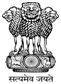 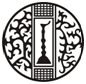 Embassy of India
BelgradePress ReleaseSub: Display of Exhibition ‘Digital Prints of Artworks by Rabindranath Tagore’.Embassy of India, Belgrade, in collaboration with the Indian Council for Cultural Relations (ICCR), New Delhi, has great pleasure to announce the display of the Exhibition ‘Digital Prints of Artworks by Rabindranath Tagore’ from 12th March to 25th March, 2015 at the Dom Kulture (Studentski Grad), New Belgrade.   The Exhibition will be inaugurated by H.E. Mrs. Narinder Chauhan, Ambassador of India at 1830 hrs on Thursday, 12th March 2015.The Exhibition was also on display at the National Library of Serbia, Belgrade from 13th November to 27th November 2014; Cultural Centre (Narodine Omladine), Zrenjanin from 16th to 30th January, 2015; City Library of Novi Sad (Branch 'Anica Savić-Rebac') from 2nd to 15th February, 2015.   Some of the Artworks were also displayed at the India Pavilion at the Belgrade International Book Fair held from 26th October to 2nd November 2014.This Exhibition is a tribute to the Gurudev Rabindranath Tagore, a great artist and a master of many forms.  A multifaceted personality, a true intellectual and one of the greatest and best-known ambassadors of Indian culture, Tagore’s name is synonymous with humanity and harmony across cultures and nations. His concept of creativity, philosophy, literature, art and society continues to inspire the world even today!Gurudev Tagore has a special connection with Serbia. He visited Serbia (former Yugoslavia) in 1926 and gave two lectures in the Belgrade University, had lunch in ”Serbian King”, gave an interview to Stanislav Vinaver and talked to the Bishop Nikolaj Velimirovic. Gurudev was moved by a certain gift: an old Serbian robe hemmed with gold, made in Kosovo in the 18th century. The Serbia National Review edition (No. 4 of 2007) which wrote about his visit to Belgrade, described Gurudev as "the profound interpreter of East” and stated that the Serbian capital was amazed by the Indian poet and philosopher, as well as he was amazed by Belgrade.All interested are cordially invited to visit the Exhibition.Belgrade 
March 11, 2015